Arbeitsgelegenheitennach § 16 d Sozialgesetzbuch Zweites Buch (SGB II)ErgebnisberichtSGB II AGHSGB II AGH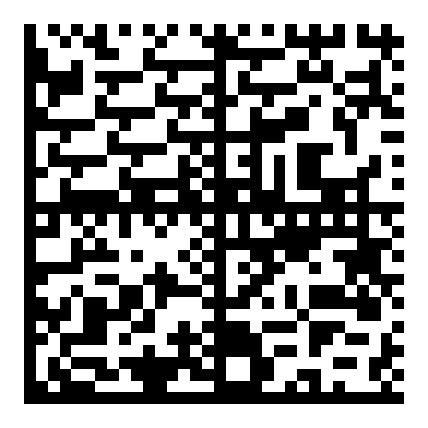 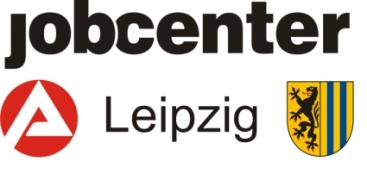 AGH-Nr.:      AGH-Nr.:      Kunden-Nr. Betrieb:      Kunden-Nr. Betrieb:      Kunden-Nr. Betrieb:      Kunden-Nr. Betrieb:      Eingangsvermerk:Eingangsvermerk:Firmenbezeichnung und AnschriftFirmenbezeichnung und AnschriftFirmenbezeichnung und AnschriftFirmenbezeichnung und AnschriftEingangsvermerk:Eingangsvermerk:Jobcenter LeipzigTeam 531Postfach 100 83104008 LeipzigJobcenter LeipzigTeam 531Postfach 100 83104008 LeipzigJobcenter LeipzigTeam 531Postfach 100 83104008 LeipzigJobcenter LeipzigTeam 531Postfach 100 83104008 LeipzigJobcenter LeipzigTeam 531Postfach 100 83104008 LeipzigJobcenter LeipzigTeam 531Postfach 100 83104008 LeipzigJobcenter LeipzigTeam 531Postfach 100 83104008 LeipzigJobcenter LeipzigTeam 531Postfach 100 83104008 LeipzigJobcenter LeipzigTeam 531Postfach 100 83104008 LeipzigJobcenter LeipzigTeam 531Postfach 100 83104008 LeipzigJobcenter LeipzigTeam 531Postfach 100 83104008 LeipzigJobcenter LeipzigTeam 531Postfach 100 83104008 LeipzigOrg.-Zeichen:Org.-Zeichen:Org.-Zeichen:Jobcenter LeipzigTeam 531Postfach 100 83104008 LeipzigJobcenter LeipzigTeam 531Postfach 100 83104008 LeipzigJobcenter LeipzigTeam 531Postfach 100 83104008 LeipzigJobcenter LeipzigTeam 531Postfach 100 83104008 LeipzigJobcenter LeipzigTeam 531Postfach 100 83104008 LeipzigJobcenter LeipzigTeam 531Postfach 100 83104008 LeipzigJobcenter LeipzigTeam 531Postfach 100 83104008 LeipzigJobcenter LeipzigTeam 531Postfach 100 83104008 LeipzigBitte vollständig ausfüllen! Bitte keine personengebundenen Daten eintragen!Bitte vollständig ausfüllen! Bitte keine personengebundenen Daten eintragen!Bitte vollständig ausfüllen! Bitte keine personengebundenen Daten eintragen!Bitte vollständig ausfüllen! Bitte keine personengebundenen Daten eintragen!Bitte vollständig ausfüllen! Bitte keine personengebundenen Daten eintragen!Bitte vollständig ausfüllen! Bitte keine personengebundenen Daten eintragen!Bitte vollständig ausfüllen! Bitte keine personengebundenen Daten eintragen!Bitte vollständig ausfüllen! Bitte keine personengebundenen Daten eintragen!Bitte vollständig ausfüllen! Bitte keine personengebundenen Daten eintragen!Bitte vollständig ausfüllen! Bitte keine personengebundenen Daten eintragen! Zutreffendes bitte ankreuzen Zutreffendes bitte ankreuzen Zutreffendes bitte ankreuzen Zutreffendes bitte ankreuzen Zutreffendes bitte ankreuzen Zutreffendes bitte ankreuzen Zutreffendes bitte ankreuzen Zutreffendes bitte ankreuzen Zutreffendes bitte ankreuzen Zutreffendes bitte ankreuzen1.GrunddatenGrunddatenGrunddatenGrunddatenGrunddatenGrunddatenGrunddatenGrunddatenGrunddaten1.1Träger der Maßnahme:Träger der Maßnahme:Träger der Maßnahme:Träger der Maßnahme:Träger der Maßnahme:Träger der Maßnahme:Träger der Maßnahme:Träger der Maßnahme:Träger der Maßnahme:1.2Kurzbezeichnung der Maßnahme:Kurzbezeichnung der Maßnahme:Kurzbezeichnung der Maßnahme:Kurzbezeichnung der Maßnahme:Kurzbezeichnung der Maßnahme:Kurzbezeichnung der Maßnahme:Kurzbezeichnung der Maßnahme:Kurzbezeichnung der Maßnahme:Kurzbezeichnung der Maßnahme:2.Angaben zur MaßnahmeAngaben zur MaßnahmeAngaben zur MaßnahmeAngaben zur MaßnahmeAngaben zur MaßnahmeAngaben zur MaßnahmeAngaben zur MaßnahmeAngaben zur MaßnahmeAngaben zur Maßnahme2.1Die Maßnahme wurde vomDie Maßnahme wurde vombis   beim o.g. Träger   beim o.g. Träger   beim o.g. Trägerin der Einsatzstellein Kooperation mit  durchgeführt.  durchgeführt.2.2Wurde das Maßnahmeziel erreicht?Wenn nein, bitte näher erläutern.Wurde das Maßnahmeziel erreicht?Wenn nein, bitte näher erläutern.Wurde das Maßnahmeziel erreicht?Wenn nein, bitte näher erläutern.Wurde das Maßnahmeziel erreicht?Wenn nein, bitte näher erläutern.Wurde das Maßnahmeziel erreicht?Wenn nein, bitte näher erläutern. ja ja ja nein2.32.3Gab es Presse- und Öffentlichkeitsarbeit (z. B. Presseveröffentlichungen, Ausstellungen)?Wenn ja, bitte näher erläutern und entsprechende Veröffentlichungen beifügen.Gab es Presse- und Öffentlichkeitsarbeit (z. B. Presseveröffentlichungen, Ausstellungen)?Wenn ja, bitte näher erläutern und entsprechende Veröffentlichungen beifügen.Gab es Presse- und Öffentlichkeitsarbeit (z. B. Presseveröffentlichungen, Ausstellungen)?Wenn ja, bitte näher erläutern und entsprechende Veröffentlichungen beifügen.Gab es Presse- und Öffentlichkeitsarbeit (z. B. Presseveröffentlichungen, Ausstellungen)?Wenn ja, bitte näher erläutern und entsprechende Veröffentlichungen beifügen.Gab es Presse- und Öffentlichkeitsarbeit (z. B. Presseveröffentlichungen, Ausstellungen)?Wenn ja, bitte näher erläutern und entsprechende Veröffentlichungen beifügen.Gab es Presse- und Öffentlichkeitsarbeit (z. B. Presseveröffentlichungen, Ausstellungen)?Wenn ja, bitte näher erläutern und entsprechende Veröffentlichungen beifügen. ja nein nein2.42.4Ausführliche Dokumentation der Maßnahme ist beigefügt.(z. B. Ausgangslage, Durchführung, vermittelte Kenntnisse, ausgeübte/ fertig gestellte Arbeiten, Wirkungen, Schwierigkeiten, Sonstiges) Wenn nein, bitte näher erläutern. (Hinweis: Die Abrechnung der Maßnahme kann erst nach Vorlage der Dokumentation erfolgen.)Ausführliche Dokumentation der Maßnahme ist beigefügt.(z. B. Ausgangslage, Durchführung, vermittelte Kenntnisse, ausgeübte/ fertig gestellte Arbeiten, Wirkungen, Schwierigkeiten, Sonstiges) Wenn nein, bitte näher erläutern. (Hinweis: Die Abrechnung der Maßnahme kann erst nach Vorlage der Dokumentation erfolgen.)Ausführliche Dokumentation der Maßnahme ist beigefügt.(z. B. Ausgangslage, Durchführung, vermittelte Kenntnisse, ausgeübte/ fertig gestellte Arbeiten, Wirkungen, Schwierigkeiten, Sonstiges) Wenn nein, bitte näher erläutern. (Hinweis: Die Abrechnung der Maßnahme kann erst nach Vorlage der Dokumentation erfolgen.)Ausführliche Dokumentation der Maßnahme ist beigefügt.(z. B. Ausgangslage, Durchführung, vermittelte Kenntnisse, ausgeübte/ fertig gestellte Arbeiten, Wirkungen, Schwierigkeiten, Sonstiges) Wenn nein, bitte näher erläutern. (Hinweis: Die Abrechnung der Maßnahme kann erst nach Vorlage der Dokumentation erfolgen.)Ausführliche Dokumentation der Maßnahme ist beigefügt.(z. B. Ausgangslage, Durchführung, vermittelte Kenntnisse, ausgeübte/ fertig gestellte Arbeiten, Wirkungen, Schwierigkeiten, Sonstiges) Wenn nein, bitte näher erläutern. (Hinweis: Die Abrechnung der Maßnahme kann erst nach Vorlage der Dokumentation erfolgen.)Ausführliche Dokumentation der Maßnahme ist beigefügt.(z. B. Ausgangslage, Durchführung, vermittelte Kenntnisse, ausgeübte/ fertig gestellte Arbeiten, Wirkungen, Schwierigkeiten, Sonstiges) Wenn nein, bitte näher erläutern. (Hinweis: Die Abrechnung der Maßnahme kann erst nach Vorlage der Dokumentation erfolgen.) ja ja nein2.52.5Wurde die Maßnahme entsprechend Ihrem Antrag und den im Bewilligungs- / Ergänzungsbescheid genannten Auflagen und Bedingungen durchgeführt?Wenn nein, welche Änderungen sind eingetreten und warum waren diese erforderlich? (ggf. Unterlagen beifügen)Wurde die Maßnahme entsprechend Ihrem Antrag und den im Bewilligungs- / Ergänzungsbescheid genannten Auflagen und Bedingungen durchgeführt?Wenn nein, welche Änderungen sind eingetreten und warum waren diese erforderlich? (ggf. Unterlagen beifügen)Wurde die Maßnahme entsprechend Ihrem Antrag und den im Bewilligungs- / Ergänzungsbescheid genannten Auflagen und Bedingungen durchgeführt?Wenn nein, welche Änderungen sind eingetreten und warum waren diese erforderlich? (ggf. Unterlagen beifügen)Wurde die Maßnahme entsprechend Ihrem Antrag und den im Bewilligungs- / Ergänzungsbescheid genannten Auflagen und Bedingungen durchgeführt?Wenn nein, welche Änderungen sind eingetreten und warum waren diese erforderlich? (ggf. Unterlagen beifügen)Wurde die Maßnahme entsprechend Ihrem Antrag und den im Bewilligungs- / Ergänzungsbescheid genannten Auflagen und Bedingungen durchgeführt?Wenn nein, welche Änderungen sind eingetreten und warum waren diese erforderlich? (ggf. Unterlagen beifügen)Wurde die Maßnahme entsprechend Ihrem Antrag und den im Bewilligungs- / Ergänzungsbescheid genannten Auflagen und Bedingungen durchgeführt?Wenn nein, welche Änderungen sind eingetreten und warum waren diese erforderlich? (ggf. Unterlagen beifügen) ja nein nein2.62.6Wie wurden die Vermittlungsbemühungen der Teilnehmer unterstützt?(z. B. bei Bewerbungen, Empfehlungen beim Arbeitgeber)Wie wurden die Vermittlungsbemühungen der Teilnehmer unterstützt?(z. B. bei Bewerbungen, Empfehlungen beim Arbeitgeber)Wie wurden die Vermittlungsbemühungen der Teilnehmer unterstützt?(z. B. bei Bewerbungen, Empfehlungen beim Arbeitgeber)Wie wurden die Vermittlungsbemühungen der Teilnehmer unterstützt?(z. B. bei Bewerbungen, Empfehlungen beim Arbeitgeber)Wie wurden die Vermittlungsbemühungen der Teilnehmer unterstützt?(z. B. bei Bewerbungen, Empfehlungen beim Arbeitgeber)Wie wurden die Vermittlungsbemühungen der Teilnehmer unterstützt?(z. B. bei Bewerbungen, Empfehlungen beim Arbeitgeber)Wie wurden die Vermittlungsbemühungen der Teilnehmer unterstützt?(z. B. bei Bewerbungen, Empfehlungen beim Arbeitgeber)Wie wurden die Vermittlungsbemühungen der Teilnehmer unterstützt?(z. B. bei Bewerbungen, Empfehlungen beim Arbeitgeber)Wie wurden die Vermittlungsbemühungen der Teilnehmer unterstützt?(z. B. bei Bewerbungen, Empfehlungen beim Arbeitgeber)2.72.7Erfolgte während der Maßnahme eine Prüfung seitens des Jobcenters, des Bundesrechnungshofes oder anderer öffentlicher Stellen (z.B. Finanzamt)?Wenn ja, bitte prüfende Stelle, Anlass und Ergebnis mitteilen.Erfolgte während der Maßnahme eine Prüfung seitens des Jobcenters, des Bundesrechnungshofes oder anderer öffentlicher Stellen (z.B. Finanzamt)?Wenn ja, bitte prüfende Stelle, Anlass und Ergebnis mitteilen.Erfolgte während der Maßnahme eine Prüfung seitens des Jobcenters, des Bundesrechnungshofes oder anderer öffentlicher Stellen (z.B. Finanzamt)?Wenn ja, bitte prüfende Stelle, Anlass und Ergebnis mitteilen.Erfolgte während der Maßnahme eine Prüfung seitens des Jobcenters, des Bundesrechnungshofes oder anderer öffentlicher Stellen (z.B. Finanzamt)?Wenn ja, bitte prüfende Stelle, Anlass und Ergebnis mitteilen.Erfolgte während der Maßnahme eine Prüfung seitens des Jobcenters, des Bundesrechnungshofes oder anderer öffentlicher Stellen (z.B. Finanzamt)?Wenn ja, bitte prüfende Stelle, Anlass und Ergebnis mitteilen.Erfolgte während der Maßnahme eine Prüfung seitens des Jobcenters, des Bundesrechnungshofes oder anderer öffentlicher Stellen (z.B. Finanzamt)?Wenn ja, bitte prüfende Stelle, Anlass und Ergebnis mitteilen. ja nein nein3.Angaben zu TeilnehmernAngaben zu TeilnehmernAngaben zu TeilnehmernAngaben zu TeilnehmernAngaben zu TeilnehmernAngaben zu TeilnehmernAngaben zu TeilnehmernAngaben zu TeilnehmernAngaben zu TeilnehmernAngaben zu Teilnehmern3.13.1In der Maßnahme wurdenIn der Maßnahme wurdenTeilnehmerplätze bewilligt undTeilnehmerplätze bewilligt undTeilnehmerplätze bewilligt undTeilnehmerplätze bewilligt undTeilnehmerplätze bewilligt undTeilnehmer insgesamt zugewiesen.Teilnehmer insgesamt zugewiesen.Teilnehmer insgesamt zugewiesen.Teilnehmer insgesamt zugewiesen.Teilnehmer insgesamt zugewiesen.3.23.2Die Maßnahme beendetenDie Maßnahme beendetenTeilnehmer vorzeitig, weil das Maßnahmeziel Teilnehmer vorzeitig, weil das Maßnahmeziel Teilnehmer vorzeitig, weil das Maßnahmeziel Teilnehmer vorzeitig, weil das Maßnahmeziel Teilnehmer vorzeitig, weil das Maßnahmeziel nicht hätte erreicht werden können (z.B. aufgrund von Fehlzeiten, fehlender Mitwirkung, sonstigen Problemen). Die Zuweisungen wurden durch das Jobcenter aufgehoben.nicht hätte erreicht werden können (z.B. aufgrund von Fehlzeiten, fehlender Mitwirkung, sonstigen Problemen). Die Zuweisungen wurden durch das Jobcenter aufgehoben.nicht hätte erreicht werden können (z.B. aufgrund von Fehlzeiten, fehlender Mitwirkung, sonstigen Problemen). Die Zuweisungen wurden durch das Jobcenter aufgehoben.nicht hätte erreicht werden können (z.B. aufgrund von Fehlzeiten, fehlender Mitwirkung, sonstigen Problemen). Die Zuweisungen wurden durch das Jobcenter aufgehoben.nicht hätte erreicht werden können (z.B. aufgrund von Fehlzeiten, fehlender Mitwirkung, sonstigen Problemen). Die Zuweisungen wurden durch das Jobcenter aufgehoben.nicht hätte erreicht werden können (z.B. aufgrund von Fehlzeiten, fehlender Mitwirkung, sonstigen Problemen). Die Zuweisungen wurden durch das Jobcenter aufgehoben.nicht hätte erreicht werden können (z.B. aufgrund von Fehlzeiten, fehlender Mitwirkung, sonstigen Problemen). Die Zuweisungen wurden durch das Jobcenter aufgehoben.nicht hätte erreicht werden können (z.B. aufgrund von Fehlzeiten, fehlender Mitwirkung, sonstigen Problemen). Die Zuweisungen wurden durch das Jobcenter aufgehoben.nicht hätte erreicht werden können (z.B. aufgrund von Fehlzeiten, fehlender Mitwirkung, sonstigen Problemen). Die Zuweisungen wurden durch das Jobcenter aufgehoben.3.33.3Verbleib der übrigen Teilnehmer:Verbleib der übrigen Teilnehmer:Verbleib der übrigen Teilnehmer:Arbeitsstelle beim TrägerArbeitsstelle beim TrägerMutterschaft/ElternzeitMutterschaft/ElternzeitMutterschaft/ElternzeitMutterschaft/ElternzeitArbeitsstelle bei DrittenArbeitsstelle bei DrittenBundesfreiwilligendienstBundesfreiwilligendienstBundesfreiwilligendienstBundesfreiwilligendienstSchule/StudiumSchule/StudiumSonstigesSonstigesSonstigesSonstigesRenteRenteUnbekanntUnbekanntUnbekanntUnbekanntArbeitslosArbeitslos4.4.Anregungen/Kritik(z. B. Besetzung, Zusammenarbeit mit dem Jobcenter Leipzig)Anregungen/Kritik(z. B. Besetzung, Zusammenarbeit mit dem Jobcenter Leipzig)Anregungen/Kritik(z. B. Besetzung, Zusammenarbeit mit dem Jobcenter Leipzig)Anregungen/Kritik(z. B. Besetzung, Zusammenarbeit mit dem Jobcenter Leipzig)Anregungen/Kritik(z. B. Besetzung, Zusammenarbeit mit dem Jobcenter Leipzig)Anregungen/Kritik(z. B. Besetzung, Zusammenarbeit mit dem Jobcenter Leipzig)Anregungen/Kritik(z. B. Besetzung, Zusammenarbeit mit dem Jobcenter Leipzig)Anregungen/Kritik(z. B. Besetzung, Zusammenarbeit mit dem Jobcenter Leipzig)Anregungen/Kritik(z. B. Besetzung, Zusammenarbeit mit dem Jobcenter Leipzig)Anlagen:Anlagen:Anlagen:Anlagen:Anlagen:Anlagen:Anlagen:Anlagen:Anlagen:Anlagen:Monatsabrechnung(en) Monatsabrechnung(en) Monatsabrechnung(en) MaßnahmedokumentationTeilnehmerbeurteilung(en)Teilnehmerbeurteilung(en)Teilnehmerbeurteilung(en)StempelStempelStempelStempelStempelStempelStempelStempelStempelStempelStempel, den(Ort)(Ort)(Ort)(Datum)(Datum)(Unterschrift/en des Trägers)(Unterschrift/en des Trägers)(Unterschrift/en des Trägers)